Отчет о состоянии коррупции и мерах по реализации антикоррупционной политики в Тетюшском муниципальном районе Республики Татарстанза 2015 год1) Состояние коррупции в муниципальном районе (городском округе)А. В 2015 году в Тетюшском муниципальном районе органами прокуратуры было выявлено 3 преступления коррупционной направленности, из которых:ст. 286 ч.2 УК РФ (превышение должностных полномочий) – 8 эпизодов;ст. 159 ч. 3 УК РФ (мошенничество) – 1эпизод.Б.  Информация об осужденных должностных лицах Тетюшского муниципального района по коррупционным проявлениям в 2014 год:Глава МО «Бакрчинского сельское поселение» - ч.2 ст. 286 УК РФ от –                 2 эпизода;Глава МО «Ивановского сельского поселения» - ч.2 ст.286 УК РФ – 6 эпизодов;Глава МО «Большешемякинского сельского поселения» - ч.3 ст. 159 УК РФ от – 1 эпизод;В. Общее количество муниципальных служащих Тетюшского муниципального района – 91 чел..Постановлением Главы Тетюшского муниципального района № 89 от 08.10.2013 «Об утверждении Перечня должностей муниципальной службы в аппарате Совета Тетюшского муниципального района, замещение которых связано с коррупционными рисками.Постановлением Руководителя исполнительного комитета Тетюшского муниципального района № 794 от 10.10.2013 «Об утверждении Перечня должностей муниципальной службы в Исполнительном комитете Тетюшского муниципального района, замещение которых связано с коррупционными рисками. Численность муниципальных служащих, включенных в указанный перечень составляет 72 человека.Фактов предоставления неполных или недостоверных сведений о доходах и имуществе при проверке соответствующих справок выявлено не было.  Муниципальные служащие Тетюшского муниципального района к дисциплинарной ответственности за нарушение антикоррупционного законодательства и законодательства о муниципальной службе (предоставление недостоверных или неполных сведений о доходах и имуществе, нарушения требований к служебному поведению, участие в коммерческой деятельности) не привлекались. В целях оказания содействия органам местного самоуправления в обеспечении соблюдения муниципальными служащими ограничений и запретов, требований о предотвращении или урегулировании конфликта интересов, Решением Совета Тетюшского муниципального района внесены изменения в приложение № 2 к решению Совета Тетюшского муниципального района от 05.10.2010 № 41-4 «О комиссии по соблюдению требований к служебному поведению муниципальных служащих и урегулированию конфликта интересов в органах местного самоуправления Тетюшского муниципального района». 20% состава комиссии составляют представители общественных организаций, также в состав комиссии включены муниципальные служащие, в обязанности которых входит работа по противодействию коррупции.Г.   Органом местного самоуправления Тетюшского муниципального района совместно с филиалом ООО «Ак Барс Страхование» в Тетюшском районе   проведено анкетирование посетителей ГАУЗ «Тетюшская центральная районная больница» путем опроса конечных потребителей услуг  по качеству предоставления  услуг. При этом были соблюдены принцип конфиденциальности при непосредственном опросе респондента. Результаты опроса следующие:Д. Все отрасли и соответствующие подразделения управления муниципалитетом в большей и меньшей степени подвержены коррупционным рискам, так как связаны с бюджетным финансированием, управление и распоряжение муниципальной собственностью.2) Меры по противодействию коррупции, реализованные в органе:   А. Контрольно-счетная палата Тетюшского муниципального района в соответствии с возложенной на нее задачей осуществляет в пределах своей компетенции контроль за исполнением доходных и расходных статей бюджета района «Тетюшский муниципальный район Республики Татарстан» по объемам, структуре и целевому назначению, осуществляет проверку законности, целенаправленности, эффективности расходования средств консолидированного бюджета района, проводит комплексные ревизии и тематические проверки поступления и расходования бюджетных средств по отдельным разделам и статьям консолидированного бюджета и бюджетов поселений, входящих в состав района, проверяет достоверность объемов выполненных работ и оказанных услуг и другие функции.     Контрольно-счетной палатой Тетюшского муниципального района в 2015 году проведено 8 контрольных мероприятий. Количество объектов, охваченных при проведении контрольных мероприятий 59 единиц, в том числе:- органов местного самоуправления - 5 ед.;- муниципальных учреждений – 54 ед.;     Сумма выявленных нарушений и недостатков составляет в размере 3183,3 тыс. рублей, в том числе:- неэффективное расходование бюджетных средств - в сумме 306,7 тыс. рублей;- прочие нарушения и недостатки - в сумме  2844,3 тыс. рублей;- нарушение при распоряжении имуществом – 32,3 тыс. рублей.     Общее количество проведенных экспертно-аналитических мероприятий - 48, в том числе подготовлено заключений по проектам бюджетов органов местного самоуправления - 22, заключений по результатам внешних проверок отчетов исполнения бюджета -  25, исполнение бюджета муниципального района - 1.      По итогам проведённых мероприятий, Контрольно-счетной палатой Тетюшского муниципального района вынесено 5 предписаний, 7 материалов проверки направлены в правоохранительные органы.     Устранено финансовых нарушений на сумму 2444,3 тыс. рублей, в том числе возмещено и восстановлено средств в бюджет по представлениям и предписаниям в сумме 45,44 тыс. рублей.     В рамках исполнения мероприятий, направленных на противодействие коррупции в муниципальном районе, на постоянной основе проводятся мониторинги по наблюдению за ценами на товары, в целях исключения случаев установления стартовых цен выше среднерыночных, а также приемки товаров, качество которых не соответствует условиям контрактов. Для подготовки выборочного сравнительного анализа в качестве информационной базы используются сведения, предоставленные заказчиками, а также через официальные информационные источники. В 2014 году Контрольно-счетной палатой муниципального района проведена проверка соблюдения законодательства при размещении заказов на поставки товаров, выполнение работ и оказание услуг для муниципальных нужд в муниципальном районе за 2,3, и 4 квартал 2014 года.        По вопросам системных нарушений, выявленных в ходе проверок, Контрольно-счетная палата готовит аналитические материалы и ежеквартально доводит их до распорядителей бюджетных средств.      Отчеты о результатах контрольных мероприятий, проводимых Контрольно-счетной палатой Тетюшского муниципального района рассматриваются при участии Главы муниципального района, ответственных работников, представителей главных распорядителей и получателей средств бюджета.       Информация об итогах деятельности Контрольно-счетной палаты, планы ее работы размещены на официальном сайте Тетюшского муниципального района.        Координирующим коллегиальным органом в сфере противодействия коррупции, является комиссия при Главе Тетюшского муниципального района по противодействию коррупции.        За отчетный период проведено 4 заседания и комиссии, где рассмотрены следующие вопросы: Отчет о реализации мер антикоррупционной политики в Тетюшском муниципальном районе республики Татарстан.Итоги работы правоохранительных органов в сфере исполнения законодательства о противодействии коррупции в Тетюшском муниципальном районе за 2014 год и задачи на 2015 год.Об организации работы по предупреждению коррупционных правонарушений в ходе постановки на учет и выделения жилья по всем видам программ, действующих в Тетюшском муниципальном районе.О деятельности ГАУЗ «Тетюшская ЦРБ» в сфере минимизации бытовой коррупции при предоставлении бесплатной медицинской помощи и мерах по предупреждению коррупционных правонарушений.Работа по взысканию задолженности по арендной плате за использование муниципального имущества и земельных участков находящихся в муниципальной собственности.Об исполнении законодательства о муниципальной службе в части своевременности и достоверности представления сведений о доходах, расходах, об имуществе и обязательствах имущественного характера муниципального служащего, его супруги (супруга) и несовершеннолетних детей.Рассмотрение обзорного письма о работе Совета при Президенте Республики Татарстан по противодействию коррупции.О состоянии рассмотрения жалоб и обращений граждан в органы местного самоуправления Тетюшского муниципального района. Анализ заявлений, обращений граждан на предмет наличия в них информации о фактах коррупции со стороны государственных и муниципальных служащих. Принятые по ним организационные меры.О результатах работы по проведению антикоррупционной экспертизы нормативных правовых актов Тетюшского муниципального района и их проектов. О целевом и эффективном расходовании бюджетных и внебюджетных средств органами местного самоуправления, муниципальными учреждениями, организациями и предприятиями района. Вовлечение в оборот бесхозных объектов находящихся на территории Тетюшского муниципального района. Об утверждении плана работы комиссии по противодействию коррупции Тетюшского муниципального района на 2016 год.        Протоколы заседаний комиссии размещены на официальном сайте муниципального района в разделе «Противодействие коррупции».Профилактикой и противодействием коррупционных проявлений в органах местного самоуправления является организация поставки товаров, выполнение работ и оказание услуг для муниципальных нужд, проводимые в соответствии с Федеральным законом от 05.04.2013 года №44-ФЗ.  В муниципальном районе действует единая комиссия по размещению заказов, держателем реестра муниципальных контрактов и организатором конкурсов является Исполнительный комитет муниципального района. Комиссия в течение всей деятельности подводит итоги и определяет победителей конкурсов на поставки товаров, выполнение работ и оказание услуг для муниципальных нужд, составляет перечень поставщиков для бюджетных учреждений района.         За 2015 год в Тетюшском муниципальном районе размещены заказы на поставку товаров, выполнение работ и оказание услуг для муниципальных нужд в количестве 180 единиц на сумму 47667 тыс.руб., в том числе:- 133 единицы - у единственного поставщика (электроэнергия, газ, связь и другие;- 47 единиц-открытый аукцион.      Для ограничения участия недобросовестных участников в торгах, в контрактах исключается авансирование, а также включаются требования предоставления обеспечения исполнения контракта.       В рамках исполнения мероприятий, направленных на противодействие коррупции в муниципальном районе, на постоянной основе проводятся мониторинги по наблюдению за ценами на товары, в целях исключения случаев установления стартовых цен выше среднерыночных, а также приемки товаров, качество которых не соответствует условиям контрактов. Для подготовки выборочного сравнительного анализа в качестве информационной базы используются сведения, предоставленные заказчиками, а также через официальные информационные источники.        В ходе проведения данной работы коррупционных факторов, фактов установления стартовых цен выше рыночных, а также приемки товаров по качеству несоответствующих условиям контракта не выявлено.Б.  В 2015 году в муниципальном районе приняты следующие нормативно-правовые акты, направленные на сокращение коррупциогенных факторов, а также для усовершенствования правовой регламентации деятельности органов местного самоуправления:- Решение Совета Тетюшского муниципального района от 27.01.2015 № 56-8 «О внесении изменений в Приложение № 2 к решению Совета Тетюшского муниципального района от 12.11.2014 № 51-6 «О комиссии по соблюдению требований к служебному поведению муниципальных служащих и урегулированию конфликта интересов в органах местного самоуправления Тетюшского муниципального района»;- Решение Совета Тетюшского муниципального района от 27.01.2015 № 56-9 «О внесении изменений в Приложение № 2 к решению Совета Тетюшского муниципального района от 24.03.2014 № 46-6 «О комиссии по контролю за достоверностью сведений о доходах, расходах, об имуществе и обязательствах имущественного характера, предоставляемых лицами, замещающими муниципальные должности на постоянной основе в органах местного самоуправления Тетюшского муниципального района»;- Решение Совета Тетюшского муниципального района от 21.04.2015 № 59-3 «О внесении изменений в решение Совета Тетюшского муниципального района от 12.11.2014 № 51-6 «О комиссии по соблюдению требований к служебному поведению муниципальных служащих и урегулированию конфликта интересов в органах местного самоуправления Тетюшского муниципального района»;- Решение Совета Тетюшского муниципального района от 29.09.2015 № 2-3 о внесении изменений в Приложение № 2 к решению Совета Тетюшского муниципального района от 12.11.2014 № 51-6 « О комиссии по соблюдению требований к служебному поведению муниципальных служащих и урегулированию конфликта интересов в органах местного самоуправления Тетюшского муниципального района»;        - Постановление Главы Тетюшского муниципального района от 19.01.2015    № 5 «О внесении изменений в состав Совета по противодействию коррупции Тетюшского муниципального района»;- Постановление Главы Тетюшского муниципального района от 28.01.2015    № 8 «О внесении изменений в постановление Главы Тетюшского муниципального района от 14.06.2013 № 41 «О предоставлении гражданами, претендующими на замещение должностей муниципальной службы, сведений о доходах, об имуществе и обязательствах имущественного характера, а также о представлении муниципальными служащими аппарата Совета Тетюшского муниципального района сведений о доходах, расходах, об имуществе и обязательствах имущественного характера;- Постановление Главы Тетюшского муниципального района от 01.07.2015    № 55 «О внесении изменений в постановление Главы Тетюшского муниципального района от 14.04.2014 № 27 «О назначении должностного лица по кадровой работе, ответственного за работу по профилактике правонарушений»;- Постановление Главы Тетюшского муниципального района № 105 от 24.12.2015 «О переименовании Совета по противодействию коррупции Тетюшского муниципального района»;- Постановление Главы Тетюшского муниципального района № 106 от 24.12.2015 « О внесении изменений в состав антитеррористической комиссии в Тетюшском муниципальном районе Республики Татарстан»;- Постановление Руководителя Исполнительного комитета Тетюшского муниципального района Республики Татарстан от 28.01.2015 № 40 о внесении изменений в постановление Руководителя Исполнительного комитета Тетюшского муниципального района от 14.06.2013 № 489 «О предоставлении гражданами, претендующими на замещение должностей муниципальной службы, сведений о доходах, об имуществе и обязательствах имущественного характера, а также о предоставлении муниципальными служащими Исполнительного комитета Тетюшского муниципального района сведений о доходах, расходах, об имуществе и обязательствах имущественного характера».В. В Тетюшском муниципальном районе Республики Татарстан мероприятия по борьбе с коррупцией осуществляются в соответствии с «Муниципальной программой «Реализация антикоррупционной политики Тетюшского муниципального района на 2015-2020 годы», утвержденной Постановлением Руководителя Исполнительного комитета Тетюшского муниципального района Республики Татарстан от 26.11.2014  № 624.        Руководством района, членами комиссии при главе района по противодействию коррупции осуществляется постоянный контроль над выполнением республиканской и муниципальной антикоррупционных программ. Информация о ходе выполнения республиканской антикоррупционной программы ежеквартально направляется в Министерство юстиции Республики Татарстан. Г. По указанным проектам заключений от независимых экспертов не поступало.       Важной работой по противодействию коррупции является проведение антикоррупционной экспертизы нормативных-правовых актов.       В соответствии с принятым порядком проведения в районе антикоррупционной экспертизы НПА и их проектов и с целью выявления положений, способствующих проявлению коррупции, определены должностные лица, ответственные за проведение антикоррупционной экспертизы. Заключены соглашения о взаимодействии по вопросам проведения антикоррупционной экспертизы муниципальных правовых актов между муниципальным районом и ОМС, входящих в состав муниципального района, в котором определено, что органы местного самоуправления предоставляют ответственным лицам все подготовленные проекты НПА на антикоррупицонную экспертизу. За 2015 год прошли антикоррупционную экспертизу 70 проектов НПА, в том числе 54 проект постановлений Руководителя Исполнительного комитета муниципального района, 12 проектов решений Совета муниципального района, 4 проектов постановлений Главы Тетюшского муниципального района.       В ходе экспертизы нормативных-правовых актов ОМС, положения, способствующие созданию условий для проявления коррупции, не выявлены, о чем вынесены положительные заключения. Отсутствие в принятых муниципальных НПА коррупционных факторов объясняется тем, что коррупционные факторы при их наличии исключаются в ходе экспертизы НПА на стадии проекта. В отчетном году исключены 1 коррупциогенный фактор в проектах нормативных-правовых актов.Д. Работа по противодействию коррупции в сфере образования Тетюшского муниципального района осуществляется в соответствии с федеральными и республиканскими нормативно-правовыми актами, республиканской и муниципальной антикоррупционных программами, инструктивно-методическими, аналитическими письмами Министерства образования и науки РТ, а также решениями районной антикоррупционной комиссии.По инициативе помощника Главы Тетюшского муниципального района участниками антинаркотического проекта «SаМоSтоятельные дети» Тетюшской СОШ №1 и активистами штаба детских общественных организаций «С Нами Тысячи!» Центра дополнительного образования детей Тетюшского муниципального района была  организована и проведена антикоррупционная акция «Не дать – не взять!» Целью акции было привлечение внимания жителей города  к проблемам коррупции города и района, актуализация активной гражданской и правовой позиции участников акции. Участники акции в назначенное время в сопровождении педагога вышли на место проведения акции  - это Центр города Тетюши. Опрашивая горожан, призывали их к противодействию коррупции и заполняли анкеты.      После чего оставляли прохожим на память цветные буклеты с яркими лозунгами, связанными с акцией.   Результатом проведенной акции стали заполненные 30 анкет и 40 буклетов розданных жителям города и района.      В общеобразовательных учреждениях Тетюшского муниципального района используются интерактивные уроки в рамках программы «Уңыш», следующие методические и учебные пособия по организации антикоррупционного образования обучающихся:1.	Учебное пособие «Формирование антикоррупционной культуры у учащихся, авторы Р.Р. Замалетдинов, Е.М. Ибрагимов, Д.К. Амирова, издательство «Магариф-ВЫКЫТ»2.	Учебное пособие «Антикоррупционное и правовое воспитание», авторы К.Ф, Амиров, Д.К. Амирова, издательство «Магариф-ВЫКЫТ»3.	Методическое пособие «Профилактика нарушений связанных с проявлением коррупции в сфере образовательной деятельности», авторы Л.Е. Кириллова, А.Е. Кириллов, издательство «Магариф-ВЫКЫТ».4.	Формирование антикоррупционной нравственно-правовой культуры: методическое пособие/авт.-сост. И.В.Сафронова, И.М.Фокеева; научный руководитель В.И.Писарёв. – Казань, 2010.Ожидаемый результат урочной и внеурочной деятельности по антикоррупционному воспитанию обучающихся в общеобразовательный учреждениях района: антикоррупционная нравственно - правовая культура как одна из духовно-нравственных ценностей подрастающего поколения.       Всего в Тетюшском муниципальном районе 33 общеобразовательных учреждения. Из них в 17 (средних и основных) ведется работа антикоррупционной направленности. В данной работе используются следующие методические и учебные пособия:       Наглядная агитация антикоррупционной направленности на современном этапе приобретает особую актуальность в реализации мер по профилактике коррупции. Учитывая возможность данного мероприятия, во всех организациях и учреждениях района вывешены плакаты на антикоррупционную тематику с указанием номеров «Телефонов доверия» помощника Главы по противодействию коррупции, прокуратуры и отдела МВД РФ по Тетюшскому муниципальному району.      Также, в здании администрации оформлен стенд с информацией о деятельности комиссии при Главе муниципального района по противодействию коррупции и комиссии по соблюдению требований к служебному поведению муниципальных служащих и урегулированию конфликта интересов в Тетюшском муниципальном районе. Данные информационные стенды размещены и во всех сельских поселениях района. При входе в здание муниципалитета размещен ящик для сообщений граждан о фактах коррупционных правонарушений.    Антикоррупционное образование в Тетюшском муниципальном районе реализуется в рамках таких образовательных предметов как обществознание и история, а также на внеклассных и внеурочных мероприятиях.В районе постоянно проводится работа по привлечению общественных организаций к проведению совместных мероприятий, направленных на реализацию антикоррупционной политики. Представители общественных организаций  являются членами комиссии по противодействию коррупции, комиссии по соблюдению требований к служебному поведению муниципальных служащих и урегулированию конфликта интересов. Во всех учреждениях были обновлены антикоррупционные стенды.В целях совершенствования антикоррупционного образования школьников, развития у них навыков антикоррупционного поведения, формирования у молодого поколения нетерпимости к коррупции, в общеобразовательных учреждениях Тетюшского муниципального района проведен комплекс мероприятий с участием педагогов, учащихся, родителей, представителей правоохранительных органов, общественности. В целях правового воспитания в общеобразовательных учреждениях были проведены классные часы, беседы, дискуссии на темы: «Как бороться с коррупцией?», «Где рождаются законы», «Закон обо мне, мне о законе» и др.9 декабря 2015 в общеобразовательных учреждениях района был проведен урок, посвященный Международному дню борьбы с коррупций.Вопросы антикоррупционной тематики рассматривались на встречах с сотрудниками правоохранительных органов, муниципальных органов власти. Проведены профилактические беседы классных руководителей с родителями.Старший оперуполномоченный отдела уголовного розыска отдела ОВД по Тетюшскому району, старший инспектор провели беседы с учащимися о недопустимости коррупции на территории района, республики, страны.На классных часах  коррупция рассматривалась как явление социально-историческое, социально-экономическое, правовое; освещался исторический аспект проблемы: какие этапы проходила коррупция в своем развитии, какие формы принимала, каковы причины того, что, несмотря на предпринимавшиеся государством и обществом меры, коррупция сохранялась.Учащиеся общеобразовательных учреждений Тетюшского муниципального района принимали участие в творческих конкурсах антикоррупционной направленности.В рамках Дня борьбы с коррупцией  старшеклассниками проведена акция «Чистые руки». Старшеклассники объясняли, что такое коррупция, задавали учащимся вопросы о том, что еще они знают об этом негативном явлении, предлагали в знак протеста разместить «чистые ладошки» на стенд.В августе – сентябре 2015 г. проведен муниципальный этап  Республиканского конкурса творческих работ антикоррупционной направленности «Надо жить четно!» (Приказ по МКУ «Отдел образования Исполнительного комитета Тетюшского муниципального района РТ» №400-о/д от 28 августа). Работы победителей были направлены на заключительный этап Конкурса.      Учителями общеобразовательных учреждений Тетюшского муниципального района проводились родительские собрания, где обсуждались антикоррупционные моменты такие как:     - мы понимаем, что эффекты от любых проводимых школьных мероприятий будут видны не сразу. Формирование антикоррупционного мировоззрения требует времени. И только проводя систематическую работу, через несколько лет мы сможем получить поколение, нетерпимое к коррупционным действиям;     - понимая, что на современном этапе антикоррупционное воспитание-это не только антикоррупционное образование, а и информирование семей обучающихся, антикоррупционное воспитание в школе требует от наших учителей методического мастерства для воспитания ценных установок и развития способностей и навыков, необходимых для формирования у старшеклассников гражданской позиции относительно коррупции.В апреле 2015 года совместно помощником Главы Тетюшского муниципального района по противодействию коррупции совместно с должностным лицом, ответственным  за работу по профилактике коррупционных и иных правонарушений  проведен обучающий семинар с участием руководителями муниципальных учреждений района, муниципальными  служащими и лиц, замещающих муниципальные должности  по  заполнению сведений о доходах, об имуществе и обязательствах имущественного характера супруги (супруга) и несовершеннолетних детей в  системе  Электронного документооборота, а  также  по заполнению  сведений о расходах. В ходе данного семинара с муниципальным  служащим и лица, замещающим муниципальные должности были обсуждены типичные ошибки при  заполнении вышеуказанных сведений.      В ходе организации приема граждан Главой Тетюшского муниципального района оказывается бесплатная юридическая и правовая помощь населению.         Е. На официальном портале Тетюшского муниципального района функционирует раздел «Интернет-приемная», позволяющий гражданам сообщать об известных фактах коррупции. В разделе «Противодействие коррупции» размещена вся информация по противодействию коррупции, о деятельности органов местного самоуправления муниципального района, реализации экономических и социальных программ, предусмотренная Едиными требованиями, утвержденными постановлением КМ РТ от 04.04.2013 года №225.      В целях проведения массовой пропаганды среди населения налажено взаимодействие со средствами массовой информации. Представители СМИ участвуют в еженедельных совещаниях актива района, на заседаниях комиссии при Главе муниципального района по противодействию коррупции и во всех мероприятиях, проводимых в районе на антикоррупционную тематику с последующим освещением в средствах массовой информации.Директор филиала ОАО «Татмедиа» «Редакция районной газеты «Авангард» является членом комиссии при Главе муниципального района по противодействию коррупции.       В муниципальном районе систематизирована работа по изучению общественного мнения среди населения. В целях повышения уровня участия населения района в разработке и принятии НПА органами местного самоуправления проводятся публичные слушания. В разделе «Противодействие коррупции» доводится информация о предстоящем заседании комиссии при Главе муниципального района по противодействию коррупции с указанием сроков проведения, повестки дня заседания и контактных телефонов секретаря данной комиссии, с целью подключения населения и общественности к данной работе.Еженедельно, каждый вторник, ведется прием Главой муниципального района,  Руководителем Исполнительного комитета и их заместителями.       Так же, на постоянной основе проводятся встречи Главы района с различными категориями граждан, организованы выездные встречи ответственных работников Совета и Исполнительного комитета района с населением деревень, сел, с работниками организаций, предприятий и учреждений района. Результаты встреч анализируются и конкретным лицам, обратившимся с заявлениями, даются письменные ответы в установленные законодательством сроки. На особом контроле обращения граждан, речь в которых идет о недостатках в реализации национальных проектов, либо приводятся факты нарушения законов, злоупотребления служебным положением должностными лицами.      3)Работа кадровой службы (ответственных за профилактику коррупционных и иных правонарушений) и комиссии по соблюдению требований к служебному поведению служащих и урегулированию конфликта интересов:       А. Информации в письменном виде, как основание для осуществления проверки достоверности и полноты сведений о доходах, об имуществе и обязательствах имущественного характера из правоохранительных и налоговых органов, от Общественной Палаты Республики Татарстан не поступало.       На территории Тетюшского муниципального района так же действуют общественные организации, национально-этнокультурные объединения и политические партии от которых, в 2015 году информации в письменном виде, как основание для осуществления проверки достоверности и полноты сведений о доходах, об имуществе и обязательствах имущественного характера, так же не поступало.        Б. В целях недопущения коррупционных проявлений помощник Главы Тетюшского муниципального района по вопросам противодействия коррупции совместно с ответственным лицом за профилактику коррупционных и иных правонарушений оказывают муниципальным служащим консультативную помощь по вопросам, связанным с применением на практике требований к служебному поведению и общих принципов поведения муниципальных служащих.В марте 2015 года ответственным лицом за профилактику коррупционных и иных правонарушений совместно с помощником Главы Тетюшского муниципального района по вопросам противодействия коррупции проведен обучающий семинар с муниципальными служащими и руководителями бюджетных учреждений, о порядке представления сведений о доходах, расходах, имуществе и обязательствах имущественного характера муниципальных служащих и членов их семей и положением о порядке размещения сведений о доходах, расходах, об имуществе и обязательствах имущественного характера лиц, замещающих должности муниципальной службы.При поступлении на муниципальную службу проводятся беседы о необходимости соблюдения ограничений и запретов, установленных для муниципальных служащих. До всех муниципальных служащих своевременно доводятся изменения в законодательстве о муниципальной службе и противодействии коррупции. Подготовлена памятка по противодействию коррупции (если Вам предлагают взятку или у Вас вымогают взятку) для муниципальных служащих и лиц, замещающих муниципальные должности и должности муниципальной службы.В целях проведения достоверности и полноты представляемых муниципальными служащими, а также лицами, замещающими муниципальные должности, сведений о доходах, расходах, об имуществе и обязательствах имущественного характера служащих, своих супруги (супруга) и несовершеннолетних детей подготовлены и направлены запросы в соответствующие органы.Сведения о доходах, об имуществе и обязательствах имущественного характера лиц, замещающих должности муниципальной службы в Тетюшском муниципальном районе за 2015 год размещены на официальном сайте в разделе «Противодействие коррупции» - подраздел «Сведения о доходах, об имуществе и обязательствах имущественного характера лиц, замещающих должности муниципальной службы в Тетюшском муниципальном районе» в установленные сроки.Осуществляется комплекс организационных, разъяснительных и иных мер по соблюдению государственными служащими и работниками государственных организаций ограничений и запретов, а так же по исполнению ими обязанностей, установленных в целях противодействии коррупции. Все муниципальные служащие, работники муниципальных учреждений ознакомлены с положением о сообщении отдельными категориями лиц о получении подарка в связи с их должностным положением или исполнением ими служебных обязанностей, сдаче и опенке подарка, реализации и зачислении средств, полученных от реализации.Так же до муниципальных служащих доведено, что при увольнении с должности муниципальной службы, замещение которых связано с коррупционными рисками, им выдается уведомление, в котором отражены обязанности и ответственность при трудоустройстве на иную оплачиваемую работу.Муниципальным служащим и лицам, претендующим на замещение должности муниципальной службы  оказывается консультационная помощь, проводятся беседы о порядке предоставления сведений о доходах, об имуществе и обязательствах имущественного характера, об определении понятия наличия личной заинтересованности, которая приводит или может привести к конфликту интересов, о запретах и ограничениях связанных с муниципальной службой.При проведении аттестации муниципальных служащих, включены  вопросы  по противодействию коррупции. Проведено тестирование  муниципальных  служащих на  знание законодательства  о противодействии коррупции.       В. В 2015 году в Тетюшском муниципальном районе комиссией по соблюдению требований к служебному поведению государственных гражданских служащих РТ и урегулированию конфликта интересов было проведено 11 заседаний.         4) За отчетный период все мероприятия, предусмотренные планом работы Советником Главы по противодействию коррупции, выполнены. Составлен План работы Советника Главы Тетюшского муниципального района по противодействию коррупции на 2014 год.       Итогами антикоррупицонной работы в муниципальном районе в 2015 году являются:- выполнение мероприятий, предусмотренных муниципальной программой «Реализация антикоррупционной политики Тетюшского муниципального района на 2015-2020 годы»;- приведение муниципальных правовых актов в соответствие с федеральными и республиканскими законами;- совершенствование работы по осуществлению контроля за целевым и эффективным использованием бюджетных средств, в том числе выделенных по государственным целевым программам;- контроль за заказчиками, специализированными организациями либо конкурсными, аукционными, котированными комиссиями законодательства РФ и РТ и иных НПА, регулирующих размещение заказов для государственных и муниципальных нужд;- повышение эффективности управления государственным и муниципальным имуществом, в том числе земельными участками;- обучение и повышение квалификации муниципальных служащих по вопросам противодействия коррупции;- совершенствование методики проведения антикоррупционного мониторинга и социологических опросов в целях получения более объективных данных о состоянии коррупции в муниципальном районе;- проведение цикла мероприятий во взаимодействии со средствами массовой информации для формирования и развития гражданского общества.       Реализация иных мер, предусмотренных федеральным законодательством и законодательством Республики Татарстан о противодействии коррупции.       Законодательные, организационные и практические меры, принимаемые в Тетюшском муниципальном районе в области противодействия коррупции за отчетный период осуществлялись в соответствии с Утвержденным Указом Президента Российской Федерации № 297 от 13 марта 2012 года, со статьей 9 Закона Республики Татарстан «О противодействии коррупции в Республике Татарстан», стратегией антикоррупционной политики в Республике Татарстан, утвержденной Указом Президента Республики Татарстан от 8 апреля 2005 года УП-127, постановлением Кабинета Министров Республики Татарстан от 18 августа 2011 года №687 «Об утверждении Комплексной республиканской антикоррупционной программы на 2012-2014 годы» (с изменениями от 17 августа 2012 года, №713). 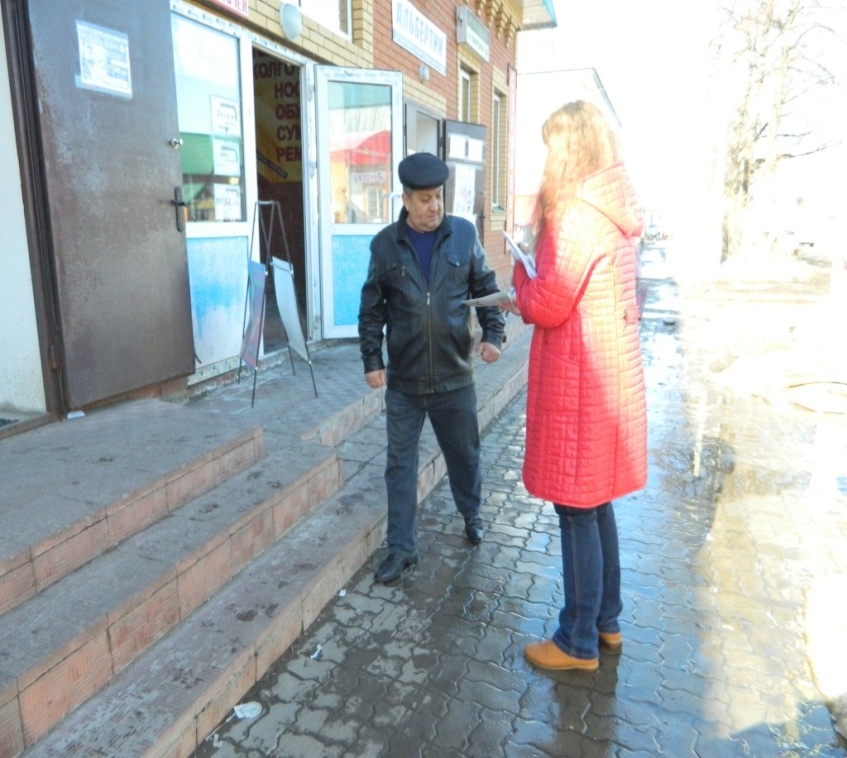 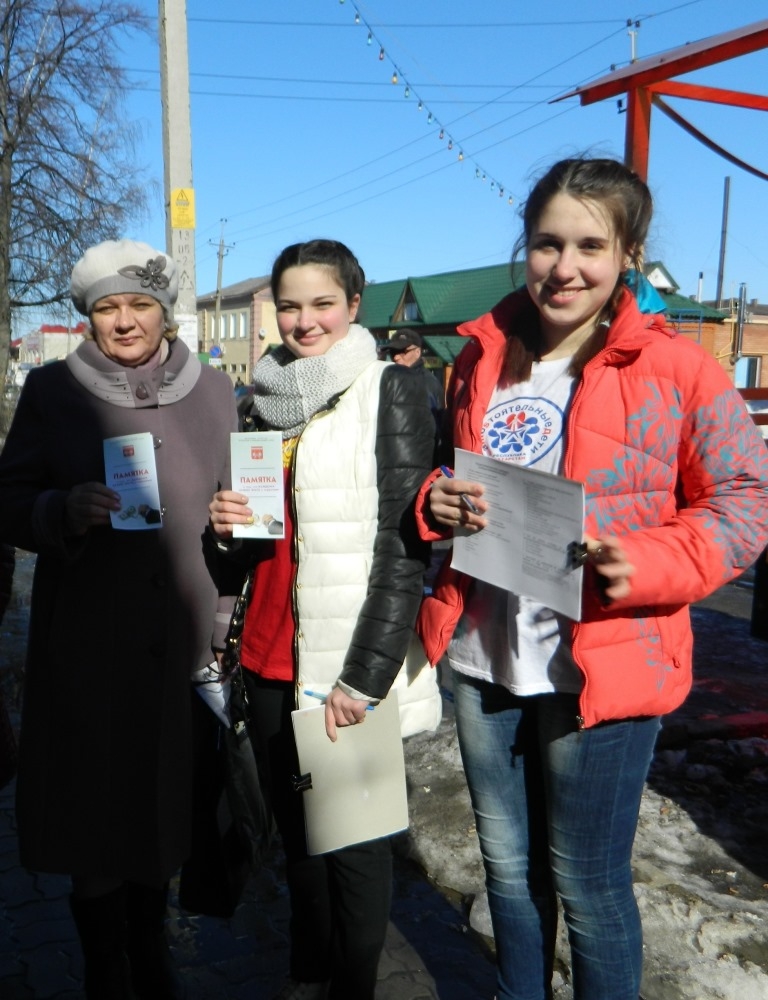 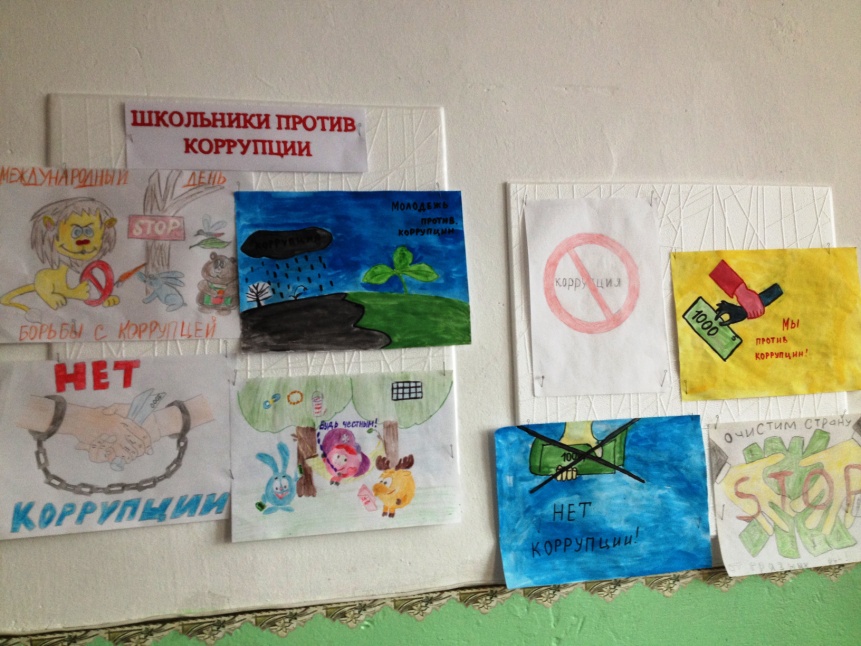 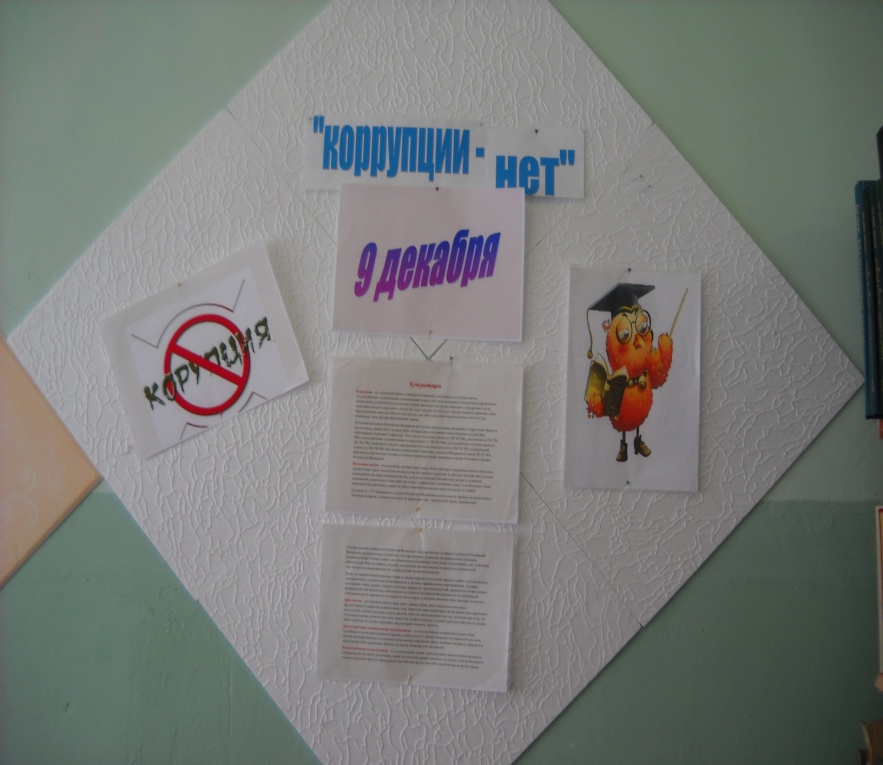 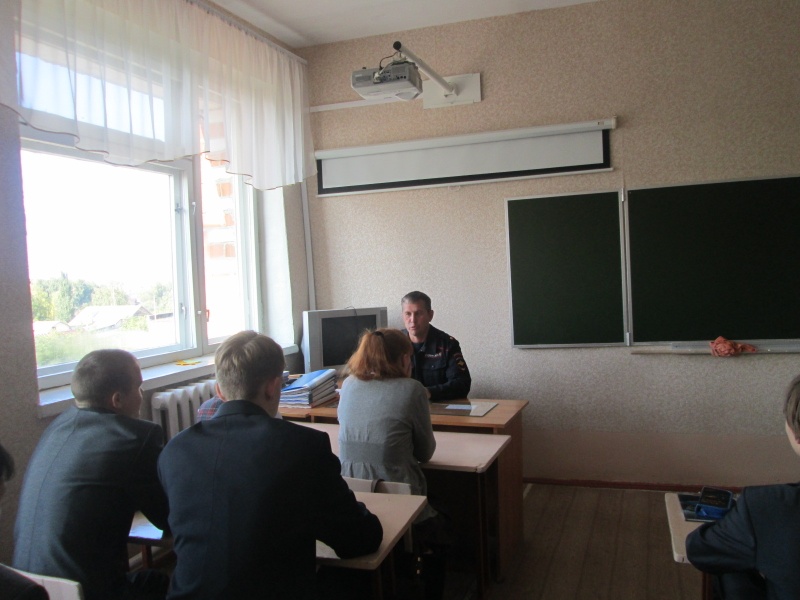 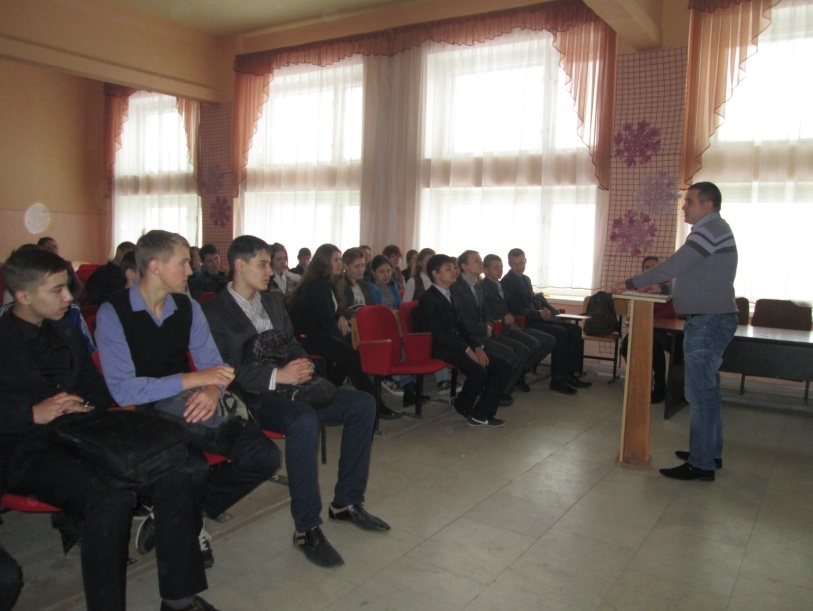 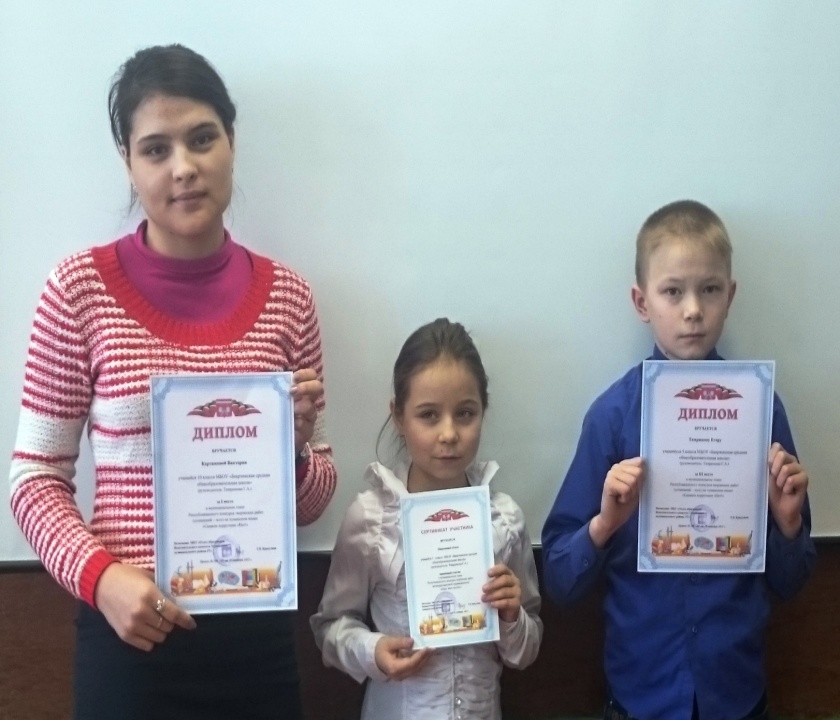 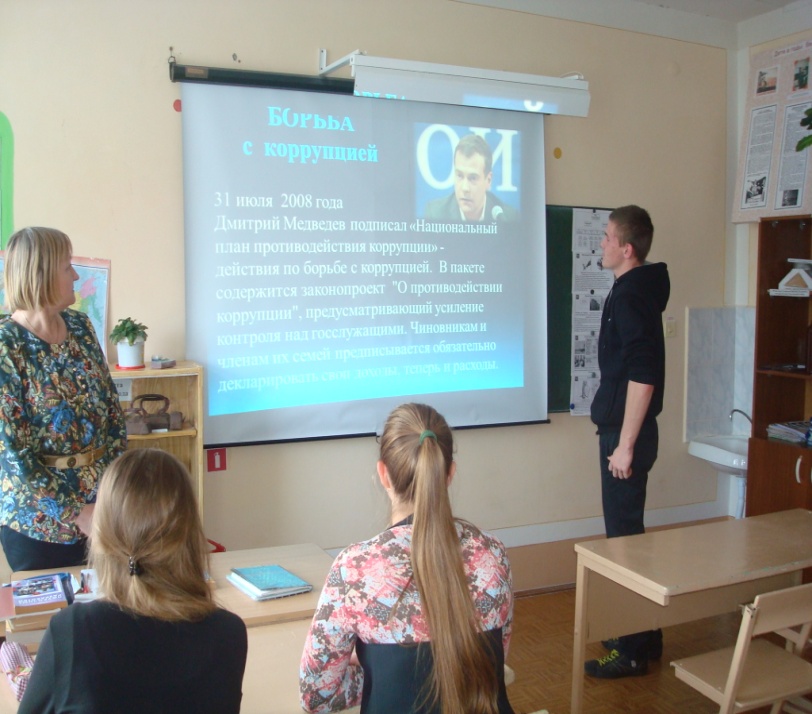 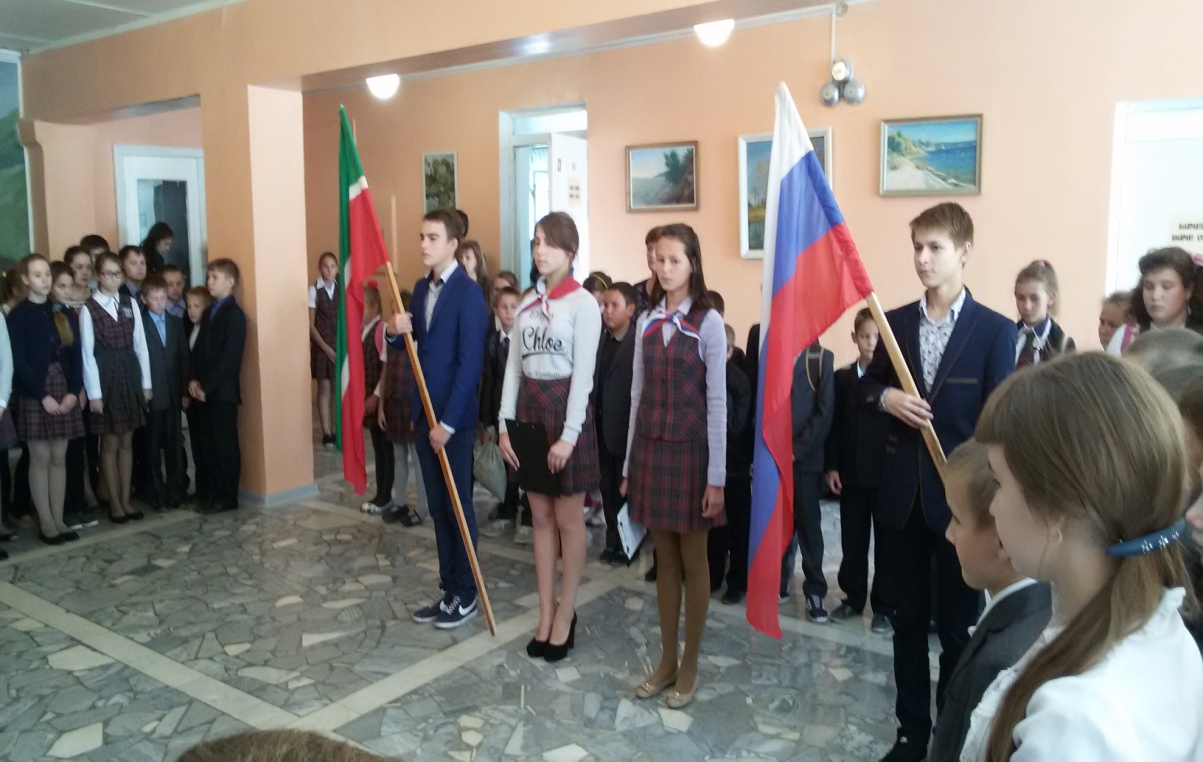 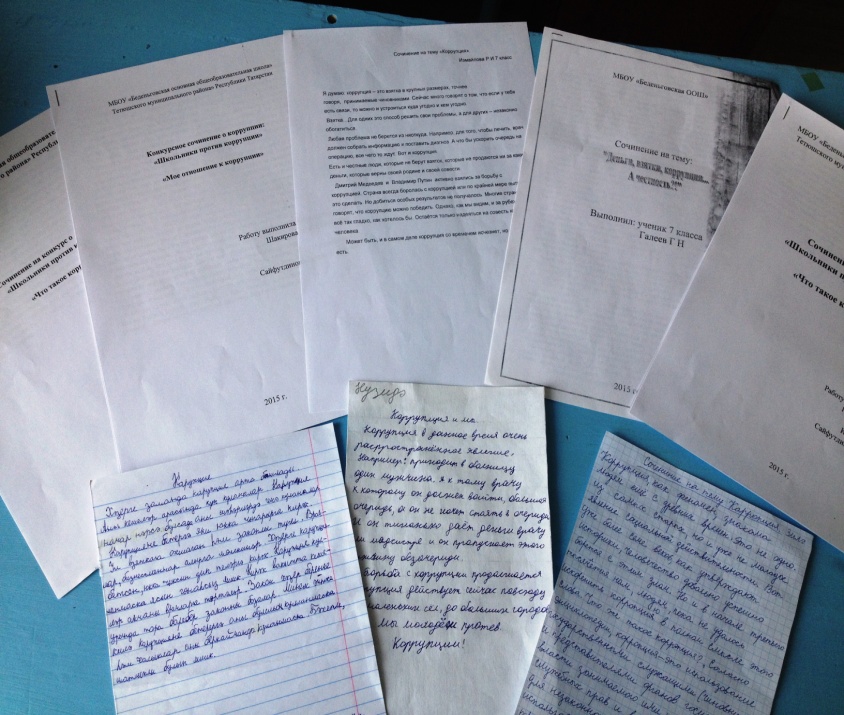 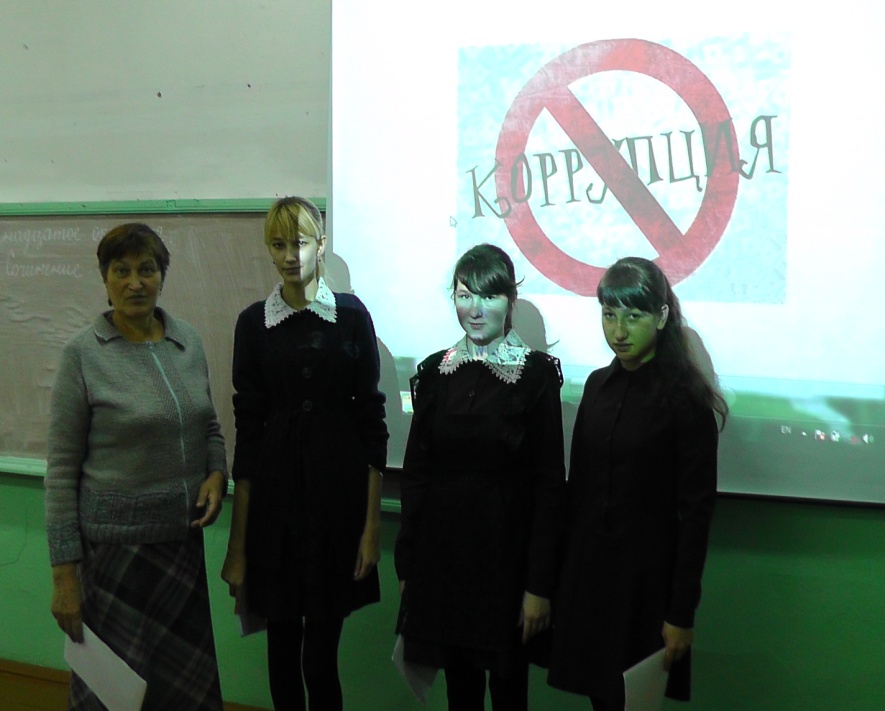 № п/пПособиеКоличество общеобразовательных учреждений, в которых используются указанные  пособия1Учебное пособие «Формирование антикоррупционной культуры у учащихся, авторы Р.Р. Замалетдинов, Е.М. Ибрагимов, Д.К. Амирова, издательство «Магариф-ВЫКЫТ72Учебное пособие «Антикоррупционное и правовое воспитание», авторы К.Ф, Амиров, Д.К. Амирова, издательство «Магариф-ВЫКЫТ»123Методическое пособие «Профилактика нарушений связанных с проявлением коррупции в сфере образовательной деятельности», авторы Л.Е. Кириллова, А.Е. Кириллов, издательство «Магариф-ВЫКЫТ»54Формирование антикоррупционной нравственно-правовой культуры: методическое пособие/авт.-сост. И.В.Сафронова, И.М.Фокеева; научный руководитель В.И.Писарёв. – Казань, 201055Пособие  для учащихся общеобразовательных учреждений (Л.И. Льняная, Л.П. Савельева)16Использование программы «Уңыш»17